Pulje til børns fritidsaktiviteterOplysninger om puljenByrådet har i 2017 afsat en pulje på 200.000 kr. om året til støtte til børns fritidsaktiviteter.Puljen er til børn i alderen op til 15 år og kan søges, hvis du bor i Ringsted Kommune. Du kan søge så længe, som der er penge i puljen, så det foregår efter først-til-mølle-princippet. Kan du få støtte?Du kan søge om støtte til dit barn, hvisdin familie opfylder ét eller flere af de følgende kriterier:Familier, hvor én eller begge forældre er på en midlertidig offentlig forsørgelse i form af kontanthjælp, uddannelseshjælp eller integrationsydelseFamilier, hvor kun én forælder har en indtægt, som er i form af ressourceforløb, førtidspension eller ledighedsydelse uden biindtægt.Du kan både søge til børn, der gerne vil starte på en fritidsaktivitet, og til børn, der allerede har en fritidsaktivitet.Regler for at få støtteDin families samlede indtægt må ikke overstige ydelsen for de nævnte ydelser.
Støtten kan gives til deltagelse i fritidsaktiviteter som f.eks. spejder, alle former for sport og idræt, musikskole, ungdomsskole, m.v.
Støtten kan dække udgifter til betaling af kontingent, stævnedeltagelse, sportstøj og andet udstyr til aktiviteten.
Støtten udbetales til din NemKonto når du har afleveret regning eller kvittering for udgiften til din sagsbehandler.
Bevillingen følger et kalenderår, du kan derfor ikke søge for udgifter fra tidligere år, men kun i indeværende år.Hvor meget kan du søge om:Du kan søge om op til 2.500 kr. pr. barn om året.Sådan gør duUdfyld ansøgningsblanketten. Du finder den på Ringsted Kommunes hjemmeside www.ringsted.dk under Arbejde & Ledighed.Skriv tydeligt, hvad du søger omAflever ansøgningen til din sagsbehandler i JobcenteretVedlæg regning, faktura eller kvittering for den udgift, du søger støtte til.Svar på din ansøgning:Når du har søgt, får du svar inden for 14 dage.Du kan ikke klage over afgørelsen på din ansøgning.Se her, du kan ansøge om støtte til dit barns fritidsaktivitet. Og se, hvordan du søger.  Pulje til børns
fritidsaktiviteter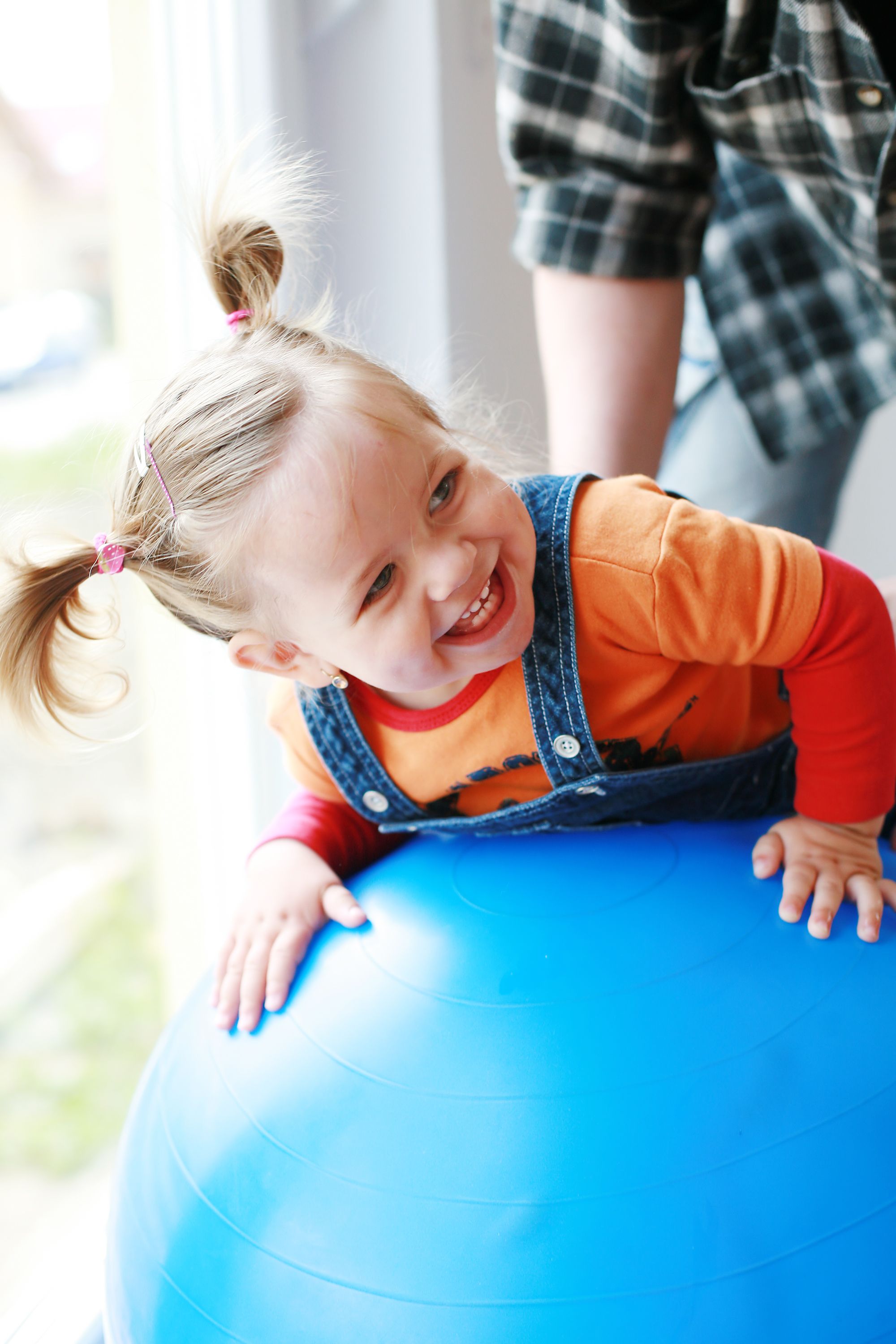 SpørgsmålHar du spørgsmål til puljen eller om, hvordan du skal søge, kan du kontakte din sagsbehandler.Ringsted KommuneArbejdsmarkedscenterNørregade 100Tel.: +45 57 62 62 62Mail: arbejdsmarkedscenter@ringsted.dkwww.ringsted.dkPulje til børns fritidsaktiviteterRingsted Kommune uddeler støtte til børns fritidsaktiviteter til forældre på blandt andet kontanthjælp, uddannelseshjælp eller integrationsydelse.Læs mere om reglerne for puljen i denne folder. Ringsted Kommune 2018.